TRIBUNALE DI SONDRIO Udienza Penale Monocratica del 15 marzo 2023 Dott.ssa VALENTINA RATTAZZOSi comunichi.Sondrio, 8/3/2023.                                      Il GiudiceDott.ssa Valentina Rattazzo1H. 9:002510/12 NRFILTRO2H. 9:052799/17 NRFILTRO3H. 9:102640/21 NRFILTRO4H. 9:152402/21 NRFILTRO5H. 9:202447/21 NRFILTRO6H. 9:25260/23 NRRITO7H. 9:451704/20 NRDISCUSSIONE8H. 10:302698/19 NRISTRUTTORIA9H. 12:002247/20 NRISTRUTTORIA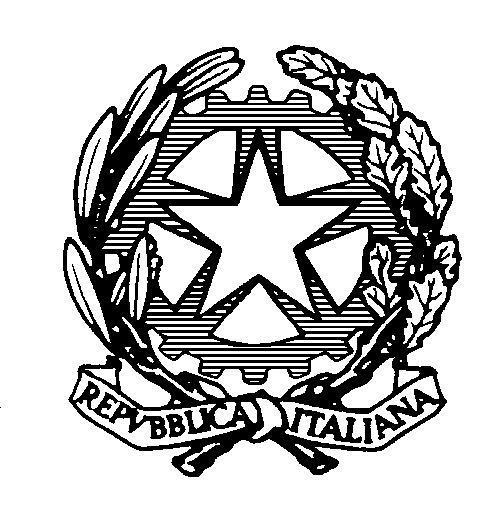 